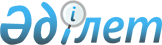 О размещении акций акционерного общества "KEGOC" на организованном рынке ценных бумагПостановление Правительства Республики Казахстан от 30 октября 2014 года № 1158

      В соответствии с пунктом 5 статьи 187 Закона Республики Казахстан от 1 марта 2011 года «О государственном имуществе» Правительство Республики Казахстан ПОСТАНОВЛЯЕТ:



      1. Разрешить акционерному обществу «KEGOC» осуществить размещение простых акций в количестве 25999999 (двадцать пять миллионов девятьсот девяносто девять тысяч девятьсот девяносто девять) штук на казахстанском организованном рынке ценных бумаг путем проведения подписки.



      2. Настоящее постановление вводится в действие со дня его подписания.      Премьер-Министр

      Республики Казахстан                       К. Масимов
					© 2012. РГП на ПХВ «Институт законодательства и правовой информации Республики Казахстан» Министерства юстиции Республики Казахстан
				